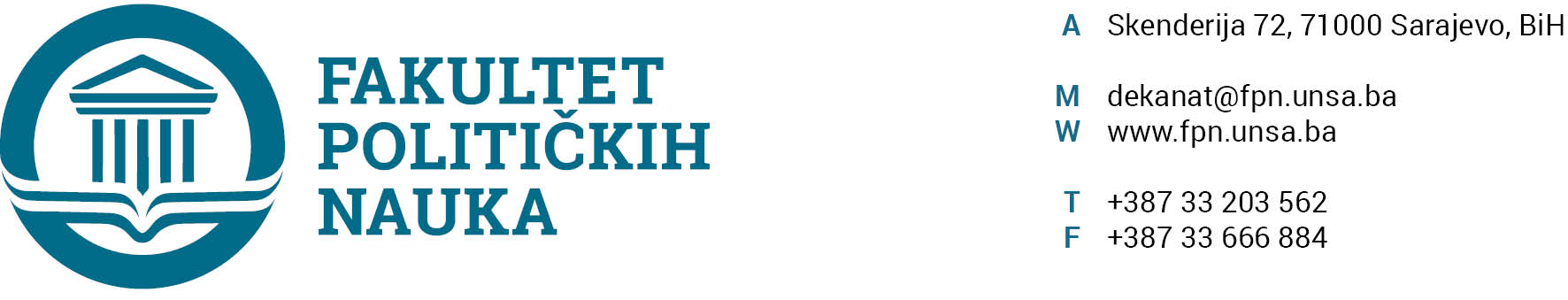 U skladu sa članom 126. Zakona o visokom obrazovanju („Službene novine Kantona Sarajevo“ br.33/2017,35/20 i 40/20) sekretar Fakulteta dajeSTRUČNO MIŠLJENJENa Prijedlog Odluke o prihvatanju Izvještaja o ocjeni korigovane radne verzije projekta doktorske disertacijePrijedlog Odluke o prihvatanju Izvještaja o ocjeni korigovane radne verzije projekta doktorske disertacije kandidata VELIMIRA DUGANDŽIĆA, MA pod naslovom: „RELACIJSKA PARADIGMA SUPERVIZIJE U PSIHOSOCIJALNOM RADU“  koji je sačinila Komisija u sastavu: Prof. dr. Sanela Šadić-predsjednik,Prof. dr. Suada Buljubašić-član/mentor,Prof. dr. Nedreta Šerić-član.Nije u suprotnosti sa članom 45. Pravila studiranja za III ciklus studija Univerziteta u Sarajevu i članom 104. Statuta Univerziteta u Sarajevu. SEKRETAR FAKULTETA______________________                                                                                                             Umihana MahmićSarajevo, 09.09.2021. godineDostaviti:1. Vijeću FPN;2. a/aU skladu sa članom 126. Zakona o visokom obrazovanju („Službene novine Kantona Sarajevo“ br.33/2017,35/20 i 40/20) sekretar Fakulteta dajeSTRUČNO MIŠLJENJENa Prijedlog članova Komisije za odbranu doktorske disertacije 	Prijedlog sljedećih članova Komisije za odbranu doktorske disertacije MR. VELIMIRA DUGANDŽIĆA pod naslovom: “RELACIJSKA PARADIGMA SUPERVIZIJE U PSIHOSOCIJALNOM RADU”:DR. SANELA ŠADIĆ,  redovni profesor na Fakultetu političkih nauka u Sarajevu, doktor nauka socijalnog rada, Naučna oblast Socijalnog rada – predsjednik; DR. SUADA BULJUBAŠIĆ, redovni profesor na Fakultetu političkih nauka u Sarajevu, doktor nauka socijalnog rada, na predmetima: “Maloljetnička delinkvencija” i “Savremena socijalna politika”, Naučna oblast Socijalnog rada – mentor;DR. NEDRETA ŠERIĆ, vanredni profesor na Fakultetu političkih nauka u Sarajevu, doktor nauka socijalnog rada, Naučna oblast Socijalni rad – član;DR. DŽELAL IBRAKOVIĆ, redovni profesor na Fakultetu političkih nauka u Sarajevu, doktor socioloških nauka, Oblast socioloških nauka – zamjenik člana.Nije u suprotnosti sa članom 47. Pravila studiranja za III ciklus studija Univerziteta u Sarajevu i članom 104. Statuta Univerziteta u Sarajevu. SEKRETAR FAKULTETA______________________                                                                                                             Umihana MahmićSarajevo, 09.09.2021. godineDostaviti:1. Vijeću FPN;2. a/aU skladu sa članom 126. Zakona o visokom obrazovanju („Službene novine Kantona Sarajevo“ br.33/2017,35/20 i 40/20) sekretar Fakulteta dajeSTRUČNO MIŠLJENJENa Prijedlog članova Komisije za ocjenu radne verzije projekta doktorske disertacije 	Prijedlog sljedećih članova Komisije za ocjenu radne verzije projekta doktorske disertacije DR. EDINA KUKAVICE pod naslovom: “ISLAM I POLITIKA: SOCIOLOŠKI I POLITOLOŠKI ASPEKTI INTERPRETACIJA ISLAMSKIH DOKTRINA”:DR. HAMZA KARČIĆ, vanredni profesor na Fakultetu političkih nauka u Sarajevu, doktor političkih nauka, oblast Politologije – predsjednik;DR. ŠAĆIR FILANDRA, redovni profesor na Fakultetu političkih nauka u Sarajevu, doktor filozofskih nauka, na predmetima: “Sociologija jezika” i “Sociologija kulture i umjetnosti, Oblast socioloških nauka – mentor;DR. NEDŽMA DŽANANOVIĆ-MIRAŠČIJA, vanredni profesor na Fakultetu političkih nauka u Sarajevu, doktor političkih nauka, za oblast politologija – član.Nije u suprotnosti sa članom 40. Pravila studiranja za III ciklus studija Univerziteta u Sarajevu i članom 104. Statuta Univerziteta u Sarajevu. SEKRETAR FAKULTETA______________________                                                                                                             Umihana MahmićSarajevo, 09.09.2021. godineDostaviti:1. Vijeću FPN;2. a/aU skladu sa članom 126. Zakona o visokom obrazovanju („Službene novine Kantona Sarajevo“ br.33/2017,35/20 i 40/20) sekretar Fakulteta dajeSTRUČNO MIŠLJENJENa Prijedlog članova Komisije za ocjenu podobnosti teme doktorske disertacijei uslova kandidata Prijedlog članova Komisije za ocjenu podobnosti teme doktorske disertacije : „BOŠNJACI KOSOVA IZMEĐU ETNIČKOG I GRAĐANSKOG IDENTITETA U PERIODU TRANZICIJE“ i uslova kandidata  KARADŽI ELMIRA, MA:Dr. Senadin Lavić, redovni profesor - predsjednik,Dr. Šaćir Filandra, redovni profesor - član,Dr. Amer Osmić, docent - član.Nije u suprotnosti sa članom 34. i 36. Pravila studiranja za III ciklus studija Univerziteta u Sarajevu i članom 104. Statuta Univerziteta u Sarajevu. SEKRETAR FAKULTETA______________________                                                                                                             Umihana MahmićSarajevo, 09.09.2021. godineDostaviti:1. Vijeću FPN;2. a/a